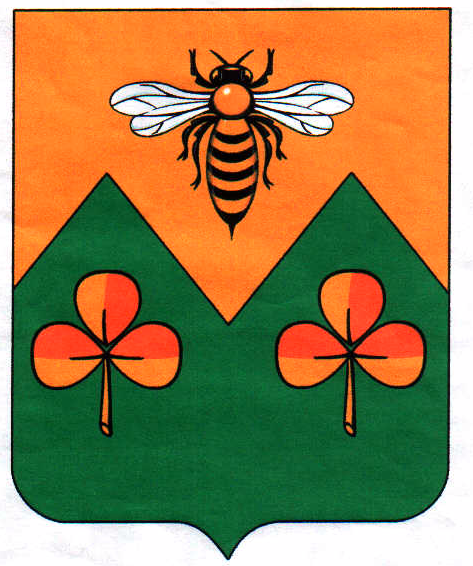 АДМИНИСТРАЦИЯ	САНДОВСКОГО МУНИЦИПАЛЬНОГО ОКРУГАТверской областиПОСТАНОВЛЕНИЕ23.03.2021                                                      п Сандово                                                         № 117     Об утверждении перечня должностей муниципальной службы,                                     в течение двух лет после увольнения с которых, гражданин, замещавший данную должность, обязан при заключении трудовых договоров или гражданско-правовых договоров сообщать работодателю сведения о последнем месте своей службы	В соответствии с частью 1 статьи 12 Федерального закона от 25.12.2008 N 273-ФЗ "О противодействии коррупции", частью 4 статьи 14 Федерального закона от 02.03.2007 N 25-ФЗ "О муниципальной службе в Российской Федерации", пунктом 4 Указа Президента Российской Федерации от 21.07.2010 г. N 925 "О мерах по реализации отдельных положений Федерального закона "О противодействии коррупции" и в связи с приведением в соответствие с действующим законодательством, Администрация Сандовского муниципального округаПОСТАНОВЛЯЕТ:     1. Утвердить Перечень должностей муниципальной службы, в течение двух лет после увольнения с которых, гражданин, замещавший данную должность, имеет право замещать на условиях трудового договора должности в организации и (или) выполнять в данной организации работы (оказывать данной организации услуги) в течение месяца стоимостью более ста тысяч рублей на условиях гражданско-правового договора (гражданско-правовых договоров), если отдельные функции муниципального (административного) управления данной организацией входили в должностные (служебные) обязанности муниципального служащего, с согласия комиссии по соблюдению требований к служебному поведению муниципальных служащих и урегулированию конфликта интересов (приложение №1).     2. Утвердить форму Уведомления муниципальному служащему (приложение №2).   3. Контроль за исполнением настоящего постановления возложить на управляющего делами Администрации Сандовского муниципального округа  Горохову Г.И.  4. Настоящее постановление вступает в силу со дня его подписания и подлежит размещению на официальном сайте Сандовского муниципального округа в информационно-телекоммуникационной сети «Интернет» в разделе «Противодействие коррупции».Глава Сандовского муниципального округа                                                О.Н. ГрязновПриложение №1  к постановлению Администрации Сандовского муниципального округаот 23.03.2021г.  № 117  Переченьдолжностей муниципальной службы, в течение двух лет после увольнения с которых, гражданин, замещавший данную должность, имеет право замещать на условиях трудового договора должности в организации и (или) выполнять в данной организации работы(оказывать данной организации услуги)  в течение месяца стоимостью более ста тысяч рублей на условиях гражданско-правового договора (гражданско-правовых договоров), если отдельные функции муниципального (административного) управления  данной организацией входили в должностные (служебные) обязанности муниципального служащего, с согласия комиссии по соблюдению требований к служебному поведению муниципальных служащих и урегулированию конфликта интересовВысшие должности муниципальной службы:- первый заместитель Главы Администрации Сандовского муниципального округа; - заместитель Главы Администрации Сандовского муниципального округа, руководитель  финансового управления;-заместитель  Главы Администрации Сандовского муниципального округа; - управляющий делами Администрации Сандовского муниципального округа.Главные должности муниципальной службы:       -заведующий отделом бухгалтерского учета и отчетности, главный бухгалтер Администрации Сандовского муниципального округа;	-заведующий отделом земельных и имущественных отношений Администрации Сандовского муниципального округа;	-заведующий отделом мобилизационной подготовки, начальник отдела ГО и ЧС Администрации Сандовского муниципального округа;	-заведующий отделом информационных технологий Администрации Сандовского муниципального округа;	-заведующий организационным отделом Администрации Сандовского муниципального округа;	-заведующий отделом экономики Администрации Сандовского муниципального округа;	-заведующий юридическим отделом Администрации Сандовского муниципального округа;	-заведующий отделом ЗАГС Администрации Сандовского муниципального округа;	-заведующий архивным отделом Администрации Сандовского муниципального округа;	-заведующий отделом культуры, молодежи и спорта Администрации Сандовского муниципального округа;	-заведующий отделом жизнеобеспечения Администрации Сандовского муниципального округа;	-заведующий отделом образования Администрации Сандовского муниципального округа;-заместитель заведующего отделом образования Администрации Сандовского муниципального округа;-заместитель руководителя финансового управления Администрации Сандовского муниципального округа, заведующий бюджетным отделом.Главные должности муниципальной службы для исполнения полномочий     контрольно-счетного органа Сандовского муниципального округа: - председатель контрольно-счетной комиссии Сандовского муниципального округа.Ведущие должности муниципальной службы:   -заместитель заведующего отделом земельных и имущественных отношений      Администрации Сандовского муниципального округа;  -заведующий сектором строительства и архитектуры отдела земельных и имущественных отношений Администрации Сандовского муниципального округа;  -заведующий отделом бухгалтерского учета и отчетности, главный бухгалтер финансового управления Администрации Сандовского муниципального округа.  -заместитель заведующего бюджетным отделом финансового управления Администрации Сандовского муниципального округа.Управляющий делами Администрации  Сандовского муниципального округа  		                                         Г.И. ГороховаПриложение№2  к постановлению Администрации Сандовского муниципального округаот23.03.2021г. № 117  УведомлениеУважаемый (ая) _______________________________________. 	Администрация  Сандовского муниципального округа  уведомляет  Вас  о том, что в соответствии со статьей 12 Федерального закона  Российской  Федерации  от 25.12.2008 N 273-ФЗ "О противодействии  коррупции",  Вы  имеете   право в течение двух лет после увольнения  с  муниципальной  службы   замещать на условиях трудового договора должности в организации и (или)  выполнять  в данной организации работы (оказывать данной организации услуги) в течение месяца стоимостью более ста тысяч рублей на условиях гражданско-правового договора (гражданско-правовых договоров) только с  согласия  Комиссии  по соблюдению  требований  к  служебному  поведению  муниципальных  служащих и урегулированию конфликта интересов в Администрации Сандовского муниципального округа, если отдельные функции муниципального  (административного) управления данной организацией входили в Ваши должностные обязанности  на муниципальной службе. 	Кроме того, в течение двух лет после  увольнения  с  муниципальной службы  Вы  обязаны  при  заключении  трудовых  или   гражданско-правовых договоров на выполнение работ  (оказание  услуг),  указанных  в   части 1 настоящего уведомления, сообщить работодателю сведения о последнем  месте своей службы (работы). 	В  противном   случае   несоблюдение   данного     требования влечет прекращение с Вами трудового договора или  гражданско-правового  договора на выполнение работ (оказание услуг),  указанных  в  части  1  настоящего уведомления. 	Работодатель    при    заключении    с    Вами     трудового     или гражданско-правового  договора  на  выполнение  работ  (оказание  услуг), указанного в части 1 настоящего уведомления, обязан в десятидневный  срок сообщить  о   заключении   такого   договора   представителю   нанимателя (работодателю) муниципального служащего по последнему месту его службы  в порядке,  устанавливаемом  нормативными   правовыми   актами   Российской Федерации.Неисполнение    работодателем    данного         требования является правонарушением   и   влечет    ответственность    в       соответствии с законодательством Российской Федерации.   	С уведомлением ознакомлен(а) _____________________/_________________                                                                            (подпись)          (Ф. И. О.)  ___________________     (дата)